CURRICULUM VITAEOBJECTIVE:To execute projects implementing fundamentals aspects of technology and management as a Mechanical Engineer (Plumbing, Fire Fighting) from beginning to end utilizing best available resources.PROFESSIONAL QUALIFICATION:Diploma in Mechanical Engineering with First Class from Tamil Nadu Board of Technical Education, India.EDUCATIONAL QUALIFICATION:H.S.C from the Tamil Nadu Board of Education, India.ADDITIONAL QUALIFICATIONS:I have completed OSHA 30 HOURS Course.Passed Building Construction Safety Supervisor Course in SingaporePassed Work at Height Course in Singapore.JOB PROFILE:Ensured that maintenance staff followed safety procedures.Ensured that equipment is periodically inspected and maintained in good working condition.Developed preventive maintenance program to avoid any breakdowns.Recommended modifications to equipment to improve performances and safety.Maintained adequate stock of spare parts.Maintained accurate records of inspections, maintenances and repairs.Developed schedules to complete work within deadlines.Rectified technical issues promptly and escalated to management when needed.Supervised installation, inspection and maintenance operations.Maintained safe working environment for staffs.Reporting to General Manager.Provides technical assistance to project engineers and other professionals in interpreting and complying with Plumbing & Fire suppression system and standards; review all company projects and modifications to provide any Plumbing & Fire Suppression System recommendations.Detailed Study of Specification, Drawings and Scope of Work & Applicable standards.Evaluates process engineering drawings, specifications, reports and other documentation for compliance with Plumbing & Fire codes, standards and regulations.Developed construction drawings for architect, engineer and insurance carrier approvals.Designed schematic and layouts for drainage and water supply of new residential and commercial buildings.Analysed drainage and water supply system of constructed buildings.Prepared product submittal logs from engineer’s specifications.Sign plumbing contracts with contractors and fill the tenders.Preparation of work Schedule & Mobilization of technician’s team at site.Estimation of Tools, materials to install as per approved Drawings & submittals.Sending site materials request to procurement department for Purchase.Installation of Sanitary Items & EWH.Erection of Domestic Pump House, Fire Protection System Pump House, Sewer pumps & Storm pumps. Erection of Fuel Piping SystemChecking the quality of workmanship in installation of equipment’s, piping in various stages to ensure that the work is completed with close co-ordination of other services and with given standards.Checking of builder’s work drawing for the openings.Floating Inspection Request to client & Consultant.Coordination with other M & E Services and Main contractor at site.Attending weekly Work Progress & Schedule meeting with Main Contractor & Consultant.Involved in Preparation of handling over documents with Testing & Commissioning documents, as built drawings and Operation & Maintenance manuals.Served as contractor representative.Carry out the Liability Maintenance of all Plumbing, Fire Protection System for the completed projects.Experiences:Company: IMDAAD L.L.C.Role: MEP Supervisor (Facilities Management)Period: 20thDec 2017 to Till now.Company: Prime Projects International Engineering LLC, UAE.Project: Tetra Tech (P920, Soccee, P944), Waste Water Treatment Plant, Oasis Theatre renovation, Gilbane P121 & P236 Fitness Centre Project.              Role: Mechanical Engineer (Plumbing & Fire Protection System)              Period: 28thNovember 2013 to 26thDecember 2016.              Developer: Naval facilities Engineering Command, Camp Lemonier, Djibouti, AfricaCompany: Sunwake Engineering Private Limited, Singapore.Project: Alba Condominium in Cairnhill Rise & Swiss Cottage Secondary School in Bukit Batook.              Role: Mechanical Engineer (Plumbing & Fire Protection)              Period: 2nd December 2012 to 20th November 2013               Developer: Ministry of Education.Company: Prime Projects International Engineering LLC, UAE.Project: EEBH (EAST END BARRACKS HOUSHING - Extension of American Embassy)              Role: Mechanical Engineer (Plumbing & Fire Protection)              Period: 25th April 2009 to April 2011.              MAIN CONRACTOR: PERINI MANAGEMENT SERVICES INC.              Client: US Army Corps of Engineers.Company: AL – RASHID TRADING CONSTRUCTION & CONTRACTING CO., K.S.A.              Role: Mechanical Engineer (Plumbing & Fire Protection)              Period: July 1997 to Sep 2007.              Projects:Project-GOSI (General Organization of Social Insurance) Housing Projects in Diplomatic quarter, Riyadh, K.S.AProject- Educational training institute (Instituteof public administration)Project- Underground Central Command Facilities - Client – MODA (Ministry of defence and aviation)   Personal Profile:Date of Birth	:      10th May 1971Sex	:      MaleMarital Status	:      MarriedLanguages Known	:      English, Hindi, Arabic and Tamil  Nationality	:      IndianMOHAMED																								Post Applied For:  Mechanical Engineer (Plumbing, Fire Fighting)Mohmed-393037@2freemail.com 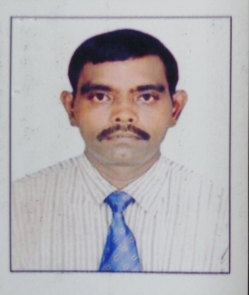 